Drogie Sówki i Rodzice! Oto propozycja zajęć na dziś:Zabawy ruchowe z elementem ćwiczeń ortofonicznych (powtórzmy zabawy z wczoraj)  Można je przeprowadzić w domu lub (w miarę możliwości) na świeżym powietrzu. Zaproście do zabawy rodzeństwo i opiekunów.„Bocian na łące” – chodzenie z uniesionymi kolanami, klaskanie i wypowiadanie „kle, kle”, na sygnał rodzica zatrzymanie się z uniesioną, zgiętą w kolanie nogą. – zabawa również z elementem równowagi„Żabki” – podskoki, wydawanie dźwięków żabki „kum, kum”,„Pszczoły” – truchcik z machaniem rączkami-skrzydełkami, wypowiadanie głośno „zzzzzzz”, na sygnał rodzica powrót do ula i ciche  „ssssss”. Kłótnia książek – rozmowa na temat treści opowiadania Łukasza Bernady i ilustracji w Książce do czytania 64–65;  tworzenie logicznych wypowiedzi.Kłótnia książekŁukasz BernadyW sobotę w bibliotece zrobił się szum. To kolorowe książki dla dzieci kłóciły się między sobą.– Ja jestem najciekawsza – przechwalała się historia o piratach. - Opowiadam o niesamowitych przygodach!– Nieprawda! – odpowiedziała inna. – U mnie można przeczytać informacje o dinozaurach. Dzieci wolą dinozaury niż piratów. – Nie macie racji! – krzyknęła następna. – Najciekawsze są nowe modele aut!Potem włączyły się też inne książki. Już nikt nikogo nie słuchał. O rozwiązanie poproszono mądrą księgę baśni.– Zanim odpowiem – rzekła – wykorzystam czar wróżki z bajki i zabiorę was w podróż po naszym miasteczku. Wypowiedział zaklęcie i okno się uchyliło, a książki wyfrunęły jak ptaki, machając okładkami. Nastał wieczór i w wielu oknach paliły się światła. Książki zaglądały do mieszkań. W jednym dzieci czytały historię przygodową. W drugim dziewczynka siedziała nad stronicami o ciastkach i wypiekach. Jeszcze w innym pan trzymał w rękach powieść.– Tam nie lecimy – oznajmiła księga baśni, wskazując biały domek. – Tam nie ma książek. Muszą się najpierw o nas dowiedzieć.Zajrzały do wielu okien i przekonały się, że ludzi interesują bardzo różne książki. Po powrocie milczały zawstydzone. Nikt nie czytał o piratach, dinozaurach, czy samochodach.– Czytelnicy lubią różne książki – uspokajała księga baśni. – A to oznacza, że każda z nas jest ważna.– Naprawdę?! – zapytały z niedowierzaniem.– Tak. Tylko dla kogoś innego.W poniedziałek rano pierwsza zjawiła się pani bibliotekarka. Wkrótce przybyły również dzieci ze szkoły z wychowawczynią. Gdy się zapisywały do biblioteki, jeden z chłopców powiedział:– Mieszkam niedaleko. My nie mamy książek. Czy mogę wypożyczyć od razu trzy?– Oczywiście! A które byś chciał?– O piratach, o samochodach i… o dinozaurach!Pytania do tekstu:  Jak nazywa się miejsce, w którym były książki?; O co pokłóciły się książki?; Kto pomógł rozwiązać problem?; Co zrobiła księga z bajkami, by pogodzić książki?; Popatrz na ilustrację w książce. Co można robić w bibliotece?; Jak należy zachowywać się w bibliotece? Po rozmowie dzieci wykonują kolejne ćwiczenia (6 latki) w Książce do czytania - st 64–65 (5latki)  Wielka księga Tropicieli – str 80-81 „ Jak powstaje książka?”(Dzieci powinny dokładnie znać zasady jakie trzeba przestrzegać będąc w bibliotece, ponieważ już kiedyś były w niej na wycieczce – można zapytać dziecko o jego własne odczucia i doświadczenia)Wycieczka do BIBLIOTEKI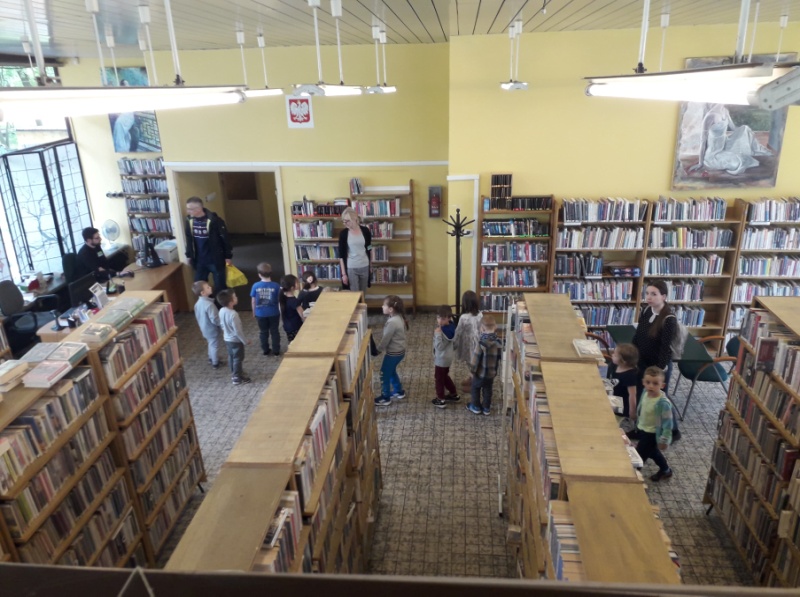 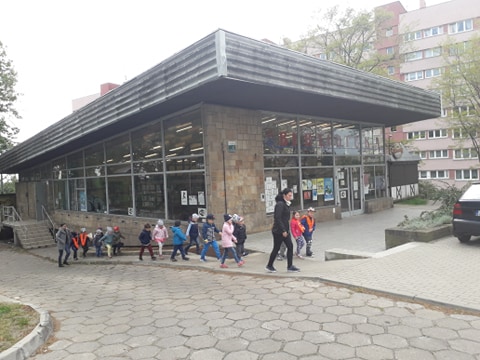 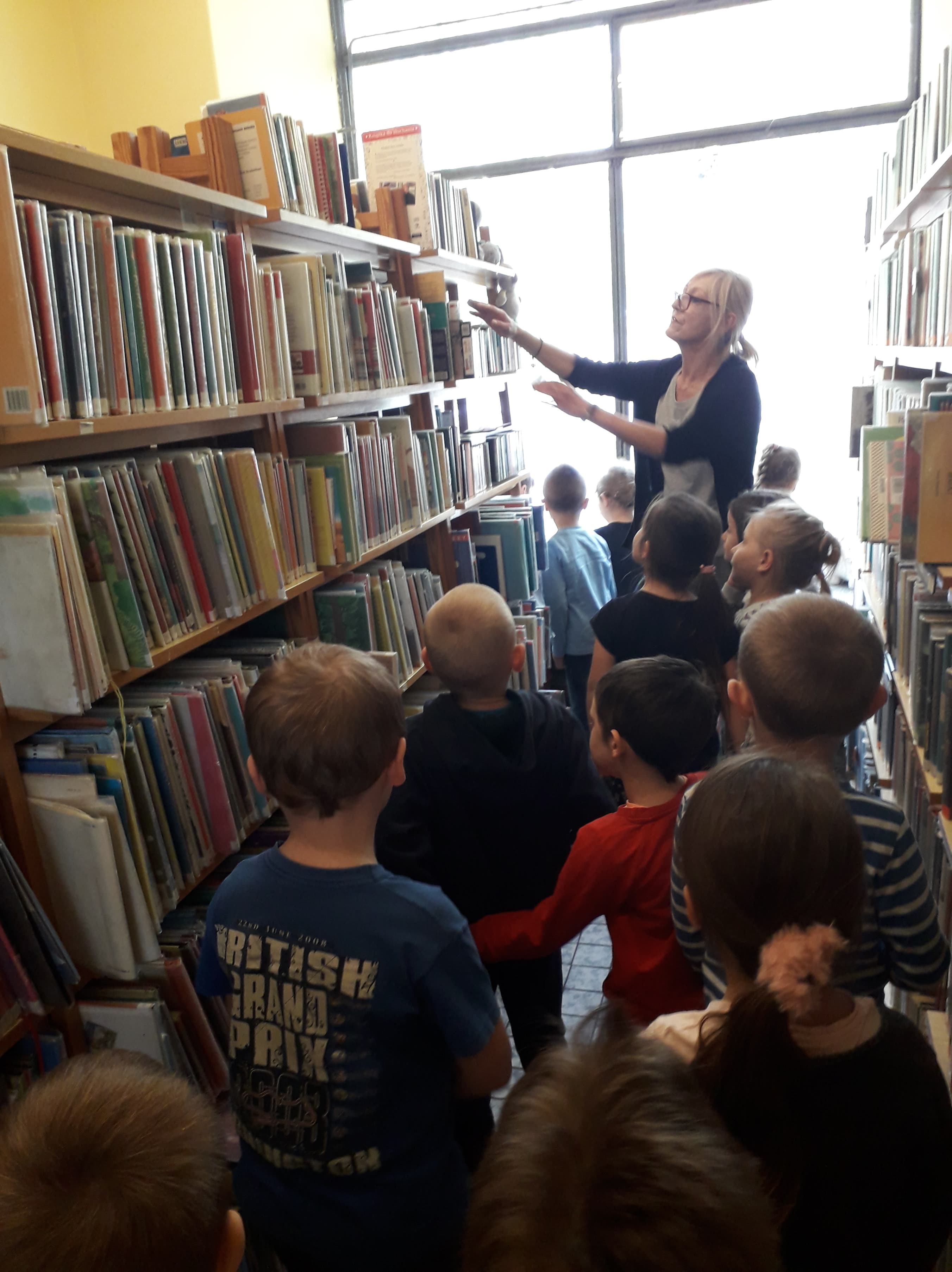 „Idź z książką na głowie” – zabawa z elementem równowagi. (Można do tej zabawy wybrać kilka książek różnej wielkości i wymieniać je w czasie zabawy) Dziecko siedzi skrzyżnie (na kokardkę) na podłodze i ogląda obrazki w swojej książeczce. Na hasło: Idź z książką na głowie! układa książkę na głowie, chodzi powoli tak, aby  nie spadła na podłogę. Po chwili chodzenia zamienia  książki, siada i ogląda obrazki w kolejnej książce. Następnie znowu chodzi z książką na głowie. Rodzic zwraca uwagę na prawidłową postawę podczas chodzenia.„Moje książki” – zabawy matematyczne związane z określaniem miejsc na kartkach książek: góra, dół, prawa i lewa strona kartki / książki przy różnych położeniach książki.Przydadzą się : książki, których tytuły i ilustracje znajdują się w różnych miejscach: na górze, na środku i na dole okładki, co najmniej 10 książek, kartoniki z liczbamiPrzed rozpoczęciem zabawy można dziecku zaprezentować książkę, pokazać i wytłumaczyć takie pojęcia jak: okładka (może być miękka lub twarda), brzeg książki (miejsce sklejenia lub zszycia książki) , krawędź książki,  gdzie znajduje się imię i nazwisko autora (czyli osoba która napisała tą książkę), ilustracja/obrazek na stronie tytułowej, spis treści jeśli posiada (dzięki temu możemy szybko odnaleźć tytuł i stronę nowej bajki; może się on znajdować na początku książki lub na jej końcu) itp.Rodzic mówi : Weź do rąk książkę (na okładce książki powinien być nie tylko tytuł, ale też ilustracja). Popatrz na okładkę. Podnieś książkę tak, by mieć okładkę przed oczami. Przejedź palcami wzdłuż górnej krawędzi okładki książki, teraz przejedźcie palcem wzdłuż dolnej krawędzi okładki. A teraz, wodząc dłonią po całej krawędzi pokaż, gdzie jest lewa krawędź. Teraz pokaż, gdzie jest prawa krawędź okładki. Połóż książkę przed sobą,(np.  na stoliku )Pokażcie górną / dolną / lewą / prawą krawędź książki. Pokażcie górną / dolną/ środkową część okładki. W której części okładki znajduje się tytuł książki, a w której ilustracja? Dziecko otwierają książki na dowolnej lub wskazanej przez rodzica stronie, dobrze by było, aby strony się różniły, by np. na jednej stronie była ilustracja, a na drugiej tekst). Pokaż, gdzie jest lewa strona, a gdzie jest prawa strona. Co znajduje się na lewej / prawej stronie. Obróć książkę w lewo. Pokaż, gdzie jest teraz prawa / lewa strona książki. Połóż teraz książkę prosto przed sobą. Gdzie teraz jest lewa / prawa strona?Obróć książkę w prawo. Pokaż, gdzie jest teraz prawa / lewa strona książki.(Ćwiczenie można powtarzać, otwierając książkę na stronach z innym układem tekstu i ilustracji – pytania stosowne do tego, co znajduje się na stronach książki.) Rozmowa kolejno o każdej książce: Gdzie umieszczony jest tytuł książki?; Gdzie jest umieszczona ilustracja?; O czym jest ta książka?; Jakie litery rozpoznajesz w tytule książki?; Ile jest w tytule liter a, o, itp.Zadania z rozmieszczaniem książek na półkach. Rodzic mówi do dziecka: Ze stosu książek na biurku weź tyle książek, ile masz palców u rąk. Ile wziąłeś książek?; Ułóż te książki na regale na dwóch półkach (dolnej i górnej). Ile książek jest na górnej półce? Ile książek jest na dolnej półce? Czy na dolnej i górnej jest tyle samo książek? Jeżeli książki nie zostały rozłożone po równo, rodzic  pyta: Na której półce jest więcej książek? O ile jest więcej książek na górnej / dolnej półce niż na dolnej /górnej?. Rodzic układa z kartoników zapis matematyczny podzielonych między półki książek: Jak jeszcze inaczej można ułożyć te książki na tych dwóch półkach? (Dziecko pokazują różne sposoby rozkładu liczby 10 na 2 składniki i układają do tego rozkładu zapisy za pomocą kartoników z liczbami)Działania na książkach. Rodzic mówi: Przypomnij, ile książek ułożono na tych dwóch półkach. Zabierzmy z jednej półki 2 książki. Ile książek zostanie? Jeśli od tych 8 książek zabierzemy jeszcze 3, to ile książek zostanie?;Na półkach jest 5 książek. Dołóżmy do nich 2 książki. Ile teraz będzie książek? itp. Zadania dziecko powinno rozwiązywać przez układanie książek na półkach. Niektóre z  dzieci  potrafią wykonać obliczenia na palcach lub w pamięci, lecz ze względu na to, że nie wszystkie dzieci posiadają takie umiejętności należy dosłownie realizować sytuację opisaną w zadaniu.„W kąciku z książkami” – prace porządkowe.Sówki sprawdźcie swoje domowe biblioteczki, może macie możliwość umieszczenia w kąciku nowych pozycji – poznanie ich tytułów i tematyki. Porozmawiajcie z rodzicami na temat swoich ulubionych książek i ulubionych  książek Waszych rodziców : wymieńcie tytuły, bohaterów, zastanówcie kto najczęściej czyta wam książki w domu. Może to Wy dziś poczytacie rodzicom do snu? ;) Samodzielne sprawdźcie stan książek… może jakaś książka wymaga naprawy? Pamiętajcie by odkładać na wyznaczone miejsce książki które już nie są potrzebne.a na zdjęciu moja mała biblioteczka 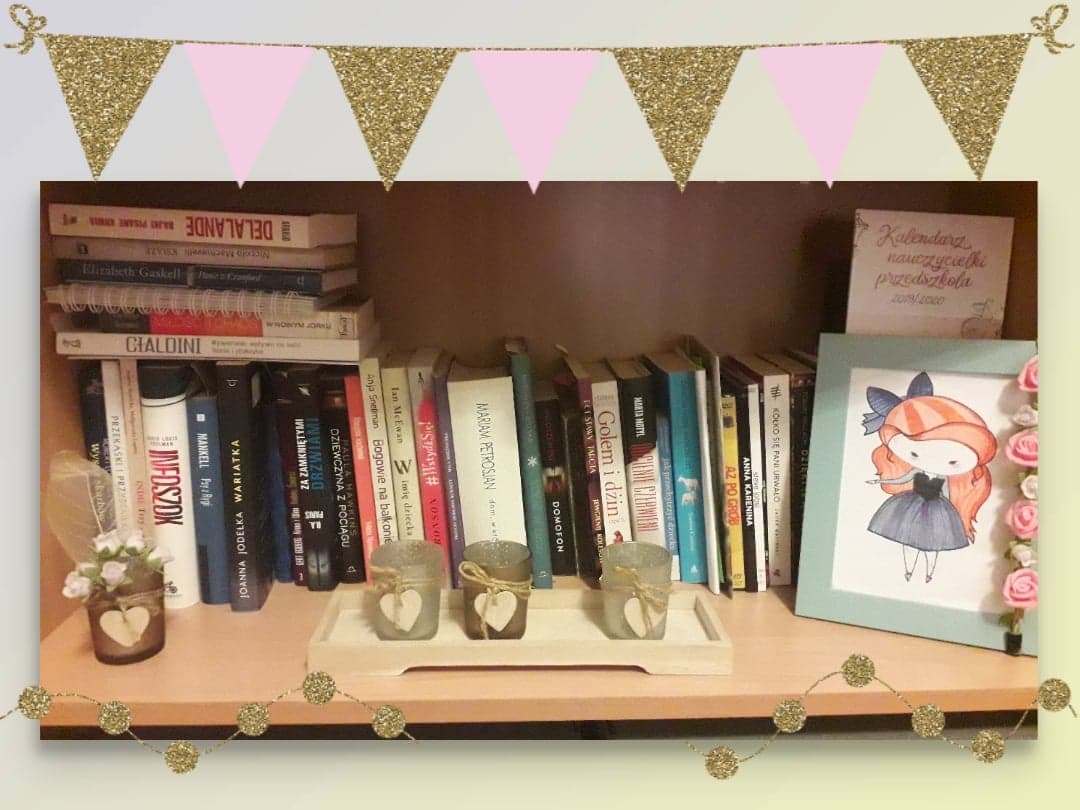 Pozdrawiam Pani Patrycja